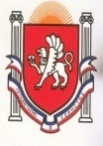 Республика КрымБелогорский районЗуйский сельский совет41 сессия I созываРЕШЕНИЕ10 октября 2017 года										№ 411Об утверждении Положения о порядке самообложения граждан в  Зуйском сельском поселении Белогорскогорайона Республики КрымВ соответствии со статьей 56 Федеральное закона от 06.10.2003 № 131-ФЗ «Об общих принципах организации местного самоуправления в Российской Федерации», Уставом муниципального образования Зуйское сельское поселение Белогорского района Республики Крым,Зуйский сельский совет РЕШИЛ:Утвердить Положение о порядке самообложения граждан в Зуйском сельском поселении Белогорского района Республики Крым 2. Контроль за исполнением настоящего решения возложить на заместителя главы администрации Зуйского сельского поселения.3. Настоящее Решение подлежит официальному обнародованию на официальном Портале Правительства Республики Крым на странице Белогорского муниципального района belogorskiy.rk.gov.ru в разделе – Муниципальные образования района, подраздел Зуйское сельское поселение, а также на информационном стенде Зуйского сельского совета и вступает в силу с момента его обнародования.Председатель Зуйского  сельского совета-глава администрации Зуйского сельского поселения			А.А.ЛахинПриложение к решению 41сессии Зуйскогосельского совета  от 10.10.2017 № 411Положение                                  О порядке самообложения граждан  вЗуйском сельском поселении Белогорского района Республики КрымОбщие положения Настоящее Положение определяет порядок введения, сбора и использования средств самообложения граждан Российской Федерации на территории Зуйского сельского поселения Белогорского района Республики Крым. Под средствами самообложения граждан понимаются разовые платежи граждан, осуществляемые для решения конкретных вопросов местного значения, которые закреплены в статье 14,15,16 (номер статьи указывается в зависимости от вида муниципального образования: поселение, муниципальный район, городской округ) Федерального закона от 06.10.2003 № 131-ФЗ «Об общих принципах организации местного самоуправления в Российской Федерации». Вопросы введения и использования средств самообложения решаются на местном референдуме. Местный референдум по вопросу самообложения граждан референдум, проводимый в соответствии с действующим законодательством, Уставом муниципального образования Зуйское сельское поселение Белогорского района Республики Крым среди обладающих правом на участие в референдуме граждан Российской Федерации, достигших возраста 18 лет и зарегистрированных по месту жительства в границах муниципального образования, на основе всеобщего равного и прямого волеизъявления граждан при тайном голосовании по вопросу самообложения граждан. Использование средств самообложения граждан осуществляется на мероприятия направленные исключительно на решение вопросов местного значения, принятых на местном референдуме. Участие граждан в местном референдуме является свободным и добровольным. Контроль за сбором и целевым использованием денежных средств осуществляется наименование органа, осуществляющего финансовый контроль, Введение и использование средств самообложения граждан осуществляется в соответствии с Конституцией Российской Федерации, Федеральным законом от 06.10.2003 № 131-ФЗ «Об общих принципах организации местного самоуправления в Российской Федерации», Федеральным законом от 12.06.2002 № 67-ФЗ «Об основных гарантиях избирательных прав и права на участие в референдуме граждан Российской Федерации», Конституцией Республики Крым, Уставом муниципального образования Зуйское сельское поселение Белогорского района Республики Крым, настоящим Положением.Порядок введения самообложения граждан Местный референдум о проведении самообложения назначается и проводится в порядке, установленном Конституцией Российской Федерации, Федеральными законами от 06 октября 2003 года № 131-Ф3 «Об общих принципах организации местного самоуправления в Российской Федерации», от 12 июня 2002 года № 67-ФЗ «Об основных гарантиях избирательных прав и права на участие в референдуме граждан Российской Федерации», Уставом муниципального образования, настоящим Положением. Местный референдум проводится на всей территории муниципального образования. Инициатива проведения местного референдума принадлежит: гражданам Российской Федерации, имеющим право на участие в референдуме; избирательным объединениям, иным общественным объединениям, уставы которых предусматривают участие в выборах и (или) референдумах и зарегистрированных в соответствии с действующим законодательством, представительному органу муниципального образования, главе администрации, выдвинутой ими совместно. 2.4. Инициатива проведения референдума, выдвинутая совместно представительным органом муниципального образования и главой администрации муниципального образования, оформляется правовыми актами представительного органа муниципального образования, главы администрации. При этом сбор подписей участников местного референдума не проводится. 2.5. Решение о назначении местного референдума принимает представительный орган муниципального образования в 30 - дневный срок со дня поступления документов, необходимых для назначения референдума. правовой акт главы администрации муниципального образования об инициативе проведения местного референдума; решение Зуйского сельского совета об инициативе проведения местного референдума. 2.6. В решении представительного органа муниципального образования о назначении местного референдума указываются: день голосования на местном референдуме вопросу введения и использования самообложения граждан; конкретный вопрос местного значения, решаемый за счет средств самообложения граждан; вопрос должен быть сформулирован таким образом, чтобы исключалась возможность его множественного толкования, то есть на него можно было бы дать только однозначный ответ («ДА» или «НЕТ), а также чтобы исключалась неопределенность правовых последствий принятого на местном референдуме решения; размер разового платежа для каждого гражданина; календарный год, в котором вводится самообложение граждан; сроквнесения платежа в бюджет муниципального образования; если предлагается уменьшить размер разового платежа для отдельныхкатегорий граждан, то также выносится перечень отдельных категорий граждан, для которых размер разового платежа предлагается уменьшить и размер льготного платежа для этих категорий граждан;обозначить, что расходы, связанные с проведением местного референдума осуществить за счет средств бюджета муниципального образования;опубликование решения о назначении местного референдума в местных СМИ и на официальном сайте муниципального образования, а также доведение до сведения населения иным способом.Вопрос должен быть сформулирован таким образом, чтобы исключалась возможность его множественного толкования, то есть на него можно было бы дать только однозначный ответ, а также чтобы исключалась неопределенность правовых последствий принятого на местном референдуме решения. Решение о назначении местного референдума подлежит официальному обнародованию на информационных стендах и размещению на официальном сайте представительного органа муниципального образования не менее чем за 45 дней до дня голосования на местном референдуме. Финансирование расходов, связанных с подготовкой и проведением местного референдума, осуществляется за счет средств-бюджета муниципального образования. Порядок сбора средств самообложения граждан Разовые платежи граждан вносятся в бюджет Зуйского сельского поселения Белогорского района Республики Крым в срок, установленный решением, принятым на местном референдуме. Разовые платежи вносятся гражданами на основании извещения администрации Зуйского сельского поселения Белогорского района Республики Крым, включающего банковские реквизиты администрации Зуйского сельского поселения Белогорского района Республики Крым, а также информацию о сроке уплаты платежа. Оплата платежей гражданами производится путем перечисления денежных средств через расчетные организации, имеющие право на осуществление расчетов по поручению физических лиц, на осуществление почтовых переводов, или иным законным способом. Доходы бюджета Зуйского сельского поселения Белогорского района Республики Крым, полученные от самообложения граждан, являются согласно Бюджетному кодексу Российской Федерации неналоговыми доходами. Разовые платежи, не внесенные в установленный срок, подлежат взысканию, в порядке, установленном законодательством для взыскания невнесенных в срок неналоговых платежей. Порядок использования средств самообложения граждан Денежные средства, собранные в порядке самообложения расходуются только на реализацию мероприятий, направленных на решение конкретных вопросов (конкретного вопроса) местного значения, предусмотренных решением, принятым на местном референдуме. Перечень мероприятий, на которые могут расходоваться средства самообложения, устанавливается Зуйским сельским советом и подлежит официальному опубликованию (обнародованию). Глава администрации Зуйского сельского поселения Белогорского района Республики Крым ежегодно отчитывается перед жителями муниципального образования о реализации мероприятий и использовании средств самообложения по вопросу, принятому на местном референдуме. Решение референдума о введении самообложения является обязательным для всех граждан, проживающих на территории Зуйского сельского поселения Белогорского района Республики Крым. Средства самообложения граждан, поступившие в бюджет Зуйского сельского поселения Белогорского района Республики Крым и не израсходованные в текущем финансовом году, сохраняют свое целевое назначение расходуются в следующем финансовом году. ПредседательЗуйского сельского совета-глава администрацииЗуйского сельского поселения	А.А.Лахин